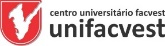 AVALIAÇÃO DO RELATÓRIO DE EXTENSÃO UNIEDU – 2020.1ANEXO 4Parecer do RELATOR(A)PRÓ-REITORIA DE PESQUISA E EXTENSÃOASSISTENTE SOCIAL UNIFACVESTavaliação EXTENSÃO UNIEDU 2020.1PROGRAMA DE: (   ) EXTENSÃO UNIEDU 2020.1   EMENTA Os Projeto de Extensão UNIFACVEST, EaD e Presencial, prioriza o desenvolvimento de palestras educativas, gestão e negócios imobiliários, meio ambiente, recreio orientado, educação fiscal, horta na escola, plantas medicinais, ecofisiologia vegetal, leitura nas escolas, contação de histórias, covid-19, música e teatro, estruturas ecológicas nas engenharias, construção civil solidária, água e os seus componentes, engenharia elétrica sustentável, fertilizantes, farmácia e biomedicina no aproveitamento do óleo de cozinha, prevenção a saúde do ser humano e do animal de estimação, como fazer um currículo, orçamento familiar, direito em perspectiva e acesso à justiça pública, acompanhamento odontológico e nutricional, defesa fitossanitária, arquitetura solidária, ética e o convívio social, psicologia no cotidiano, políticas públicas  em centros de educação infantil, letramento digital  e demais atividades de conscientização de crianças e adolescentes sobre a construção de valores e cidadania em parceria com as escolas municipais, estaduais, privadas, associações de bairros e moradores e entidades filantrópicas de desenvolvimento social e educacional. Seguindo os formulários e modelos que estão na nossa página: https://www.unifacvest.edu.br/).OBJETIVO(S) FORAM ALCANÇADOS: (   ) SIM (   ) NÃORELATÓRIO NOME DO(A) ACADÊMICO(A):CPF:E-mail:WhatsApp: CURSO:MATRÍCULA:FASE:DO QUE SE TRATA EXTENSÃO: (assunto - no máximo 50 palavras)Comentários:Comentários:HISTÓRICO DA EXTENSÃO UNIEDU/JUSTIFICATIVA/METODOLOGIAJUSTIFICATIVA(   ) Adequada    (   ) Inadequada(   ) Ausente       (   ) IncompletaMETODOLOGIA(   ) Adequada    (   ) Inadequada(   ) Ausente       (   ) IncompletaCRONOGRAMA(   ) Adequados   (   ) Inadequados(   ) Ausentes      (   ) IncompletoCARGA HORÁRIA (   ) Adequado     (   ) Inadequado(   ) Ausente        (   ) IncompletoLINK e FOTOS(   ) Adequado     (   ) Inadequado(   ) Ausente        (   ) IncompletoDECLARAÇÃO DE CIÊNCIA (link, e-mail ou WhatsApp)E CONCORDÂNCIA DAS INSTITUIÇÕES ou PESSOAS ENVOLVIDAS(   ) Adequados   (   ) Inadequados(   ) Ausentes      (   ) IncompletoQUESTÃO FINANCEIRA/ recursos humanos e materiais(   ) Adequados; (   ) Inadequados; (   ) Incompleto(   ) Ausentes; (   ) Não se AplicaAPRESENTAÇÃO DE RELATÓRIOS(   ) mensal; (   ) trimestral; (   ) semestral;(   ) anual; (   ) finalRELATO DA ASSISTENTE SOCIAL UNIFACVESTRELATO DA ASSISTENTE SOCIAL UNIFACVEST(   ) APROVADO; (   ) EM DILIGÊNCIA; (   ) REPROVADO(   ) APROVADO; (   ) EM DILIGÊNCIA; (   ) REPROVADO______________________________________________________ASSISTENTE SOCIAL - Simone Wachsmann dos Anjos - simoneanjos@unifacvest.edu.br(assinatura digital ou scanner)CENTRO UNIVERSITÁRIO FACVEST-UNIFACVESTLocal e Data:________________________________________________________Renato RodriguesPró-Reitor de Pesquisa e Extensão UNIFACVEST- prpe@unifacvest.edu.br